___________  № ____Об утверждении порядка согласования и оценки  внешнего вида (архитектурно-художественного решения) нестационарных торговых объектовВ соответствии с Федеральным законом от 06.10.2003 № 131-ФЗ «Об общих принципах организации местного самоуправления в Российской Федерации», Федеральным законом от 28.12.2009 № 381-ФЗ «Об основах государственного регулирования торговой деятельности в Российской Федерации», Уставом муниципального образования города Чебоксары - столицы Чувашской Республики, принятым решением Чебоксарского городского Собрания депутатов от 30.11.2005 № 40, администрация города Чебоксары постановляет:1. Утвердить Порядок согласования и оценки внешнего вида (архитектурно-художественного решения) нестационарных торговых объектов согласно приложению к настоящему постановлению.2. Управлению информации, общественных связей и молодёжной политики администрации города Чебоксары опубликовать настоящее постановление в средствах массовой информации в течение десяти дней со дня его принятия.3. Настоящее постановление вступает в силу со дня его официального опубликования.4. Контроль за выполнением настоящего постановления возложить на заместителя главы администрации г.Чебоксары по вопросам архитектуры и градостроительства города -  управления архитектуры и градостроительства                                                                     И.Л.Кучерявого.Глава администрации города Чебоксары                                   А.О. ЛадыковУтвержденПостановлением администрациигорода Чебоксарыот «___»________20___ N________Порядок согласования и оценки  внешнего вида (архитектурно-художественного решения) нестационарных торговых объектов1. Общие положения1.1. Настоящий порядок (далее - Порядок) определяет процедуру согласования и оценки внешнего вида (архитектурно-художественного решения) нестационарных торговых объектов на территории города Чебоксары.1.2. Согласование внешнего вида (архитектурно-художественного решения) нестационарных торговых объектов осуществляется в соответствии с настоящим Порядком в случае, если требования к внешнему виду (архитектурно-художественному решению) не включены в информационное сообщение о проведении торгов на право размещения нестационарных торговых объектов.1.3. В случае если требования к внешнему виду (архитектурно - художественному решению) включены в информационное сообщение о проведении торгов на право размещения нестационарных торговых объектов, оценка внешнего вида (архитектурно -художественного решения) нестационарных торговых объектов, расположенных на территории города Чебоксары (далее - оценка), осуществляется в соответствии с настоящим Порядком после фактической установки (монтажа) нестационарного торгового объекта.1.4. Требования, предусмотренные настоящим Порядком, не распространяются на отношения, связанные с размещением следующих нестационарных торговых объектов:а) находящихся на территориях розничных рынков и ярмарок;б) размещенных в стационарных объектах, в иных зданиях, строениях, сооружениях или на земельных участках, находящихся в частной собственности;в) установленных до вступления в силу настоящего Порядка.2. Требования к внешнему виду(архитектурно-художественному решению)нестационарных торговых объектов2.1. Размещение нестационарных торговых объектов на территории города Чебоксары на земельных участках, находящихся в государственной или муниципальной собственности, осуществляется в местах, определенных Схемой размещения нестационарных торговых объектов (далее - Схема), утвержденной решением Чебоксарского городского Собрания депутатов.2.2. Требования к внешнему виду (архитектурно-художественному решению) нестационарных торговых объектов (далее - Требования) определяются соответствующим архитектурно-художественным решением, являющимся неотъемлемой частью договора на право размещения нестационарного торгового объекта (далее - договор). При этом Требования, включенные в условия договора, заключенного по результатам торгов, не могут отличаться от Требований, включенных в информационное сообщение о проведении торгов на право размещения нестационарных торговых объектов.2.3. По итогам согласования архитектурно-художественного решения между администрацией города Чебоксары и субъектом торговли заключается дополнительное соглашение к договору, в соответствии с которым согласованное архитектурно -художественное решение является неотъемлемой частью договора.3. Допуск к эксплуатацииустановленных нестационарных торговых объектов3.1. Основанием для установки (монтажа) нестационарного торгового объекта на территории города Чебоксары является заключенный с администрацией города Чебоксары договор, а в случае согласования архитектурно - художественного решения в соответствии с разделом 4 настоящего Порядка также заключенное дополнительное соглашение к договору.3.2. Основанием для эксплуатации субъектом торговли нестационарного торгового объекта на территории города Чебоксары является акт приемки нестационарного торгового объекта в эксплуатацию на соответствие размещенного нестационарного торгового объекта требованиям, указанным в договоре, и архитектурно- художественному решению (далее - акт приемки нестационарного торгового объекта в эксплуатацию), по форме согласно приложению N 1 к настоящему Порядку.3.3. Оценка нестационарных торговых объектов на предмет соответствия требованиям, указанным в договоре и архитектурно-художественном решении, осуществляет Комиссия по размещению нестационарных торговых объектов на территории города Чебоксары (далее - Комиссия).3.4. Порядок создания и работы Комиссии утверждается постановлением администрации города Чебоксары.3.5. Состав Комиссии утверждается распоряжением администрации города Чебоксары.3.6. Нестационарный торговый объект, размещенный в соответствии с требованиями, указанными в договоре и архитектурно-художественном решении, должен быть предъявлен для оценки Комиссии:- не позднее трех месяцев с даты заключения договора в случае сезонного периода осуществления торговой деятельности;- не позднее шести месяцев с даты заключения договора в случае круглогодичного периода осуществления торговой деятельности.3.7. Для оценки нестационарного торгового объекта Комиссией субъект торговли направляет в администрацию города Чебоксары обращение. Комиссия в целях оценки нестационарного торгового объекта созывается в 10-дневный срок со дня регистрации обращения.3.8. По результатам оценки нестационарных торговых объектов составляется акт приемки нестационарного торгового объекта в эксплуатацию, утверждаемый управлением архитектуры и градостроительства администрации города Чебоксары в лице заместителя начальника управления архитектуры и градостроительства - главного архитектора города Чебоксары в течение пяти дней со дня осмотра. Утвержденный акт приемки нестационарного торгового объекта в эксплуатацию подтверждает готовность нестационарного торгового объекта к эксплуатации, составляется в двух экземплярах.3.9. В случае если нестационарный торговый объект эксплуатируется без утвержденного акта приемки нестационарного торгового объекта в эксплуатацию, договор подлежит расторжению в установленном законом порядке, а нестационарный торговый объект подлежит демонтажу субъектом торговли.4. Согласование архитектурно-художественного решениянестационарного торгового объекта4.1. Архитектурно-художественное решение подлежит согласованию с управлением архитектуры и градостроительства администрации города Чебоксары, до установки и предъявления нестационарного торгового объекта для оценки Комиссии в соответствии с разделом 3 настоящего Порядка.4.2. Для согласования архитектурно-художественного решения субъект торговли либо уполномоченное им в установленном законом порядке лицо обращается в управление архитектуры и градостроительства администрации города Чебоксары с заявлением по форме согласно приложению N 2 к настоящему Порядку.4.3. К заявлению прилагаются следующие документы:- документ, удостоверяющий полномочия представителя физического или юридического лица, если с заявлением обращается представитель заявителя;- архитектурно-художественное решение в двух экземплярах.4.4. Архитектурно-художественное решение должно содержать:- текстовые материалы, оформленные в виде пояснительной записки и включающие в том числе описание конструктивного и объемно-планировочного решения нестационарного торгового объекта, отделочных материалов;- схему места размещения нестационарного торгового объекта на топо-геодезической основе (съемке) в М 1:500;- цветовое решение фасада нестационарного торгового объекта;- фотомонтаж (3D-визуализация) - изображение нестационарного торгового объекта в месте предполагаемого его размещения.4.5. Архитектурно-художественное решение должно определять внешний вид, цветовое решение и материалы отделки фасадов, а также учитывать специализацию нестационарного торгового объекта, конкретную градостроительную ситуацию, архитектурный облик, стилистику сложившейся застройки, колористики архитектурного окружения, комплексное решение интеграции нестационарного торгового объекта в сложившуюся архитектурную среду.4.6. Заявление и приложенные к нему документы, указанные в пункте 4.3 настоящего Порядка, в день поступления в управление архитектуры и градостроительства администрации города Чебоксары направляются главному архитектору города Чебоксары для рассмотрения и подготовки заключения о возможности согласования архитектурно-художественного решения (далее - заключение).4.7. Главный архитектор в течение пяти рабочих дней со дня поступления документов, указанных в пунктах 4.2, 4.3 настоящего Порядка, рассматривает их и осуществляет подготовку заключения.4.8. Управление архитектуры и градостроительства администрации города Чебоксары в течение трех рабочих дней со дня получения заключения принимает решение о согласовании архитектурно-художественного решения либо подготавливает уведомление с мотивированным отказом в согласовании архитектурно-художественного решения.В случае если управлением архитектуры и градостроительства администрации города Чебоксары принято решение о согласовании архитектурно-художественного решения, на архитектурно-художественном решении проставляется соответствующая отметка с указанием Ф.И.О. (последнее - при наличии) должностного лица и печати.4.9. В случае если заявителем выбран способ доставки "направить по почте", управление архитектуры и градостроительства администрации города Чебоксары в течение трех рабочих дней со дня принятия решения, указанного в пункте 4.8 настоящего Порядка, направляет заявителю почтовой связью с уведомлением о вручении первого экземпляра согласованного архитектурно-художественного решения либо мотивированный отказ в согласовании архитектурно-художественного решения.В случае если заявителем выбран способ доставки "выдать лично на руки", управление архитектуры и градостроительства администрации города Чебоксары в течение трех рабочих дней со дня принятия решения, указанного в пункте 4.8 настоящего Порядка, направляет заявителю письменное извещение о готовности к выдаче согласованного архитектурно-художественного решения либо мотивированного отказа в согласовании архитектурно-художественного решения.При получении заявителем лично первого экземпляра согласованного архитектурно-художественного решения либо мотивированного отказа в согласовании архитектурно-художественного решения заявитель расписывается на втором экземпляре согласованного архитектурно-художественного решения или мотивированного отказа в согласовании архитектурно-художественного решения в их получении. Согласованный второй экземпляр архитектурно-художественного решения подлежит хранению в Управлении архитектуры и градостроительства администрации города Чебоксары в течение срока  действия договора на право размещения нестационарного торгового объекта.4.10. Основаниями для отказа в согласовании архитектурно-художественного решения являются:- представление заявителем неполного комплекта документов, предусмотренных пунктом 4.3 настоящего Порядка;- заявление подано не уполномоченным на то лицом;- представление документов, содержащих противоречивые и (или) недостоверные сведения;- несоответствие представленного заявителем архитектурно-художественного решения требованиям, установленным пунктами 4.4, 4.5 настоящего Порядка;- несоответствие архитектурно-художественного решения договору.4.11. Отказ в согласовании архитектурно-художественного решения не препятствует субъекту торговли повторно обратиться за соответствующим согласованием.Приложение N 1к Порядку согласования и оценки  внешнего вида (архитектурно-художественного решения) нестационарных торговых объектовАктприемки нестационарного торгового объектав эксплуатацию    Данный  акт  исключает  возможность  регистрации прав на нестационарный торговый  объект  в  качестве объекта недвижимости в Едином государственном реестре прав на недвижимое имущество и сделок с ним!                                                                                     г. Чебоксары "___" ___________ 20___ г.Комиссия в составе:председатель комиссии_____________________________________________________________________________члены комиссии:__________________________________________________________________________________________________________________________________________________________и ___________________________________________________________________________(указывается субъект торговли)    УСТАНОВИЛА:    1. Субъектом торговли___________________________________________________________________________            (организационно-правовая форма, наименование, ИНН) предъявлен к приемке нестационарный торговый объект, расположенный_____________________________________________________________________________    2.  Работы по размещению нестационарного торгового объекта осуществлены на основании:    -  договора  на  право  размещения нестационарного торгового объекта                             от _____________ N _________ на срок _________________________;    - архитектурно-художественного решения_____________________________________________________________________________(указываются название, характеристики архитектурно-художественного решения)    3.   Предъявленный  к  приемке  нестационарный  торговый  объект  имеет следующие показатели:    а) специализация нестационарного торгового объекта__________________________________________________________________________________________________________________________________________________________,    б) ассортимент реализуемых товаров_______________________________________________________________________________________________________________________________________________________________________________________________________________________________________,    в) режим работы объекта_____________________________________________________________________________,    г) вид нестационарного торгового объекта___________________________________________________________________________,    д) общая площадь __________ кв. м;    е)   нестационарный   торговый  объект  имеет  следующие  архитектурные показатели:    4. Предложения приемочной комиссии____________________________________________________________________________________________________________________________________________________________________________________________________________________________________________________________________________________________________________________    5. Решение приемочной комиссии:    Предъявленный  к приемке нестационарный торговый объект, расположенный:_____________________________________________________________________________соответствует (не соответствует) требованиям, указанным в_______________________________________________________________________________________________________________________________________________________________________________________________________________________________________,                    (указываются реквизиты документов)    и готов (не готов) к эксплуатации - нужное подчеркнуть.    Председатель приемочной комиссии:   ____________________________________________________________________________    Члены приемочной комиссии: _____________________________________________________________________________ _____________________________________________________________________________ _____________________________________________________________________________    Субъект торговли:    ___________________________________________________________________________    Акт составлен в 2-х экземплярах и является неотъемлемой частью договорана  размещение  нестационарного  торгового  объекта  от  _________________ N _______.Приложение N 2к Порядку согласования и оценки  внешнего вида (архитектурно-художественного решения) нестационарных торговых объектовУправление архитектуры и градостроительства администрации города Чебоксарыот _________________________________________________________________________________________________________________________________________________________________________________________Ф.И.О. заявителя, паспортные данные,адрес,телефон (для физических лиц и индивидуальных предпринимателей) или наименование организации, ИНН, юридический адрес, телефон (для юридических лиц)Заявлениео согласовании архитектурно-художественного решениянестационарного торгового объекта    	Прошу  согласовать  архитектурно-художественное решение нестационарного торгового объекта по адресу:___________________________________________________________________________   	 В  целях  рассмотрения  настоящего  заявления  выражаю свое согласие на обработку  моих  персональных данных в объеме, необходимом для согласования архитектурно-художественного решения нестационарного торгового объекта.К заявлению прилагаются:___________________________________________________________________________   	 Прошу   принятое   решение   (согласование  или  отказ  в  согласовании архитектурно-художественного решения нестационарного торгового объекта):    - выдать лично на руки;    - направить по почте_____________________________________________________________________________(нужное подчеркнуть)   Дата __________________      _________________________      ______________________                                                               (подпись заявителя)               (расшифровка подписи)С О Г Л А С О В А Н О:Заместитель главы администрации г.Чебоксары по экономическому развитию и финансам                                                                          В.Г.ЯковлевЗаместитель главы администрации по вопросам архитектуры и градостроительства города -  управления архитектуры и градостроительства                                              И.Л.КучерявыйНачальник правового управленияадминистрации города Чебоксары                                                   С.М.ИвановаЗаместитель главы администрации г.Чебоксары – председатель Горкоимущества                          Ю.А.ВасильевЗаместитель начальника Управленияархитектуры и градостроительства администрации города Чебоксары - главный архитектор города                                                          В. В. МамуткинНачальник управления по развитиюпотребительского рынка и предпринимательстваадминистрации города Чебоксары                                             Ф.И. Солдатова исп. Е.В.Алипова23-50-800Чăваш РеспубликиШупашкар хулаАдминистрацийěЙЫШĂНУ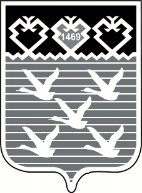 Чувашская РеспубликаАдминистрациягорода ЧебоксарыПОСТАНОВЛЕНИЕNПоказателиПо типовому архитектурному решениюФактически1Габаритные размеры объекта:2Ламинированная вывеска формата А4 о принадлежности и режиме работы объекта:3Цвет отделки4Благоустройство территории:- мощение;- ограждение;- озеленение;- малые архитектурные формы (вазоны, урны);- контейнер